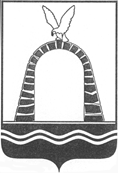 АДМИНИСТРАЦИЯ ГОРОДА БАТАЙСКАПОСТАНОВЛЕНИЕот 22.02.2022 № 313г. БатайскО внесении изменений в постановление Администрации города Батайска от 27.11.2018 № 379 «Об утверждении муниципальной программы города Батайска «Информационное общество»В соответствии с решением Батайской городской Думы от 16.12.2020 № 88 «О бюджете города Батайска на 2021 год и на плановый период 2022 и 2023 годов», (в редакции от 29.09.2021 № 148) руководствуясь Уставом муниципального образования «Город Батайск», Администрация города Батайска постановляет:Внести в приложение к постановлению Администрации города Батайска  от 27.11.2018 № 379 «Об утверждении муниципальной программы города Батайска «Информационное общество» изменения согласно приложению.Финансовому управлению города Батайска осуществлять финансирование муниципальной программы города Батайска «Информационное общество»  в пределах бюджетных ассигнований, предусмотренных на  указанные цели в бюджете города Батайска.Настоящие постановление вступает в силу со дня его официального опубликования.Настоящее постановление подлежит включению в регистр муниципальных нормативных правовых актов Ростовской области.Контроль за исполнением настоящего постановления возложить на управляющего делами Администрации города Батайска Ермилову Т.Г.Глава Администрации города Батайска						                               Г.В. ПавлятенкоПостановление вносит отдел информационно-коммуникационных технологий Администрации города БатайскаПриложениек постановлениюАдминистрациигорода Батайскаот 22.02.2022 № 313ИЗМЕНЕНИЯ,вносимые в постановление Администрации города Батайска от 27.11.2018 № 379 «Об утверждении муниципальной программы города Батайска «Информационное общество» 1. В приложение № 3 к программе города Батайска «Информационное общество»  таблицу «РАСХОДЫ местного бюджета на реализацию муниципальной программы города Батайска «Информационное общество» изложить в следующей редакции:                                                                                                                                                                                                Приложение № 3к муниципальной программегорода Батайска«Информационное общество»РАСХОДЫбюджета города Батайска на реализацию муниципальной программы города Батайска «Информационное общество5Начальник общего отдела Администрации города Батайска                                                                                                                              В.С. Мирошникова№ п/пНаименования муниципальной программы, подпрограммы, номер и наименование основного мероприятияОтветственный исполнитель, соисполнитель, участникиКод бюджетной классификацииКод бюджетной классификацииКод бюджетной классификацииКод бюджетной классификацииКод бюджетной классификацииОбъем расходов по годам (тыс. рублей)Объем расходов по годам (тыс. рублей)Объем расходов по годам (тыс. рублей)Объем расходов по годам (тыс. рублей)Объем расходов по годам (тыс. рублей)Объем расходов по годам (тыс. рублей)Объем расходов по годам (тыс. рублей)Объем расходов по годам (тыс. рублей)Объем расходов по годам (тыс. рублей)Объем расходов по годам (тыс. рублей)Объем расходов по годам (тыс. рублей)Объем расходов по годам (тыс. рублей)Объем расходов по годам (тыс. рублей)Объем расходов по годам (тыс. рублей)№ п/пНаименования муниципальной программы, подпрограммы, номер и наименование основного мероприятияОтветственный исполнитель, соисполнитель, участникиГРБСРзПрЦСРВРОбъем расходов, всего 
(тыс. рублей)Объем расходов, всего 
(тыс. рублей)2019 год2020 год2021 год2022 год2023 год2024 год2025 год2026 год2027 год2028 год2029 год2030 год123456788910111213141516171819201.Муниципальная программа города Батайска «Информационное общество»Всего,                               в том числе:XXXX450162,3450162,334888,337277,242702,237276,237252,337252,337252,337252,337252,337252,337252,337252,31.Муниципальная программа города Батайска «Информационное общество»Отдел информационно-коммуникационных технологий Администрации города Батайска902XXX14250,014250,01200,01050,01200,01200,01200,01200,01200,01200,01200,01200,01200,01200,01.Муниципальная программа города Батайска «Информационное общество»Финансовое управление города Батайска904XXX2310,92310,9233,3135,6196,5173,5196,5196,5196,5196,5196,5196,5196,5196,51.Муниципальная программа города Батайска «Информационное общество»Управление жилищно-коммунального хозяйства города Батайска910XXX0,00,00,00,00,00,00,00,00,00,00,00,00,00,01.Муниципальная программа города Батайска «Информационное общество»Управление культуры города Батайска906XXX0,00,00,00,00,00,00,00,00,00,00,00,00,00,01.Муниципальная программа города Батайска «Информационное общество»Управление по архитектуре и градостроительству города Батайска910XXX57,057,00,057,00,00,00,00,00,00,00,00,00,00,01.Муниципальная программа города Батайска «Информационное общество»Управление образования города Батайска907XXX17436,417436,41153,71137,51420,81494,81528,71528,71528,71528,71528,71528,71528,71528,71.Муниципальная программа города Батайска «Информационное общество»Управление социальной защиты населения города Батайска913XXX0,00,00,00,00,00,00,00,00,00,00,00,00,00,01.Муниципальная программа города Батайска «Информационное общество»Комитет по управлению имуществом города Батайска914XXX1088,71088,790,098,790,090,090,090,090,090,090,090,090,090,01.Муниципальная программа города Батайска «Информационное общество»Муниципальный архив Администрации города Батайска902XXX0,00,00,00,00,00,00,00,00,00,00,00,00,00,01.Муниципальная программа города Батайска «Информационное общество»Отдел записи актов гражданского состояния города Батайска917XXX0,00,00,00,00,00,00,00,00,00,00,00,00,00,01.Муниципальная программа города Батайска «Информационное общество»Муниципальное бюджетное учреждение «Многофункциональный центр предоставления государственных и муниципальных услуг» города Батайска914XXX388988,2388988,229495,732512,937294,932187,932187,132187,132187,132187,132187,132187,132187,132187,11.Муниципальная программа города Батайска «Информационное общество»Пресс-секретарь Администрации города Батайска902XXX25917,125917,12715,62171,52500,02130,02050,02050,02050,02050,02050,02050,02050,02050,02.Подпрограмма 1 «Развитие цифровых технологий»всего,

в том числе:XXXX35143,035143,02677,02478,82907,32958,33015,23015,23015,23015,23015,23015,23015,23015,22.Подпрограмма 1 «Развитие цифровых технологий»всего,

в том числе:XXXX35143,035143,02677,02478,82907,32958,33015,23015,23015,23015,23015,23015,23015,23015,22.Подпрограмма 1 «Развитие цифровых технологий»всего,

в том числе:XXXX35143,035143,02677,02478,82907,32958,33015,23015,23015,23015,23015,23015,23015,23015,22.Подпрограмма 1 «Развитие цифровых технологий»Отдел информационно-коммуникационных технологий Администрации города Батайска902XXX14250,014250,01200,01050,01200,01200,01200,01200,01200,01200,01200,01200,01200,01200,02.Подпрограмма 1 «Развитие цифровых технологий»Отдел информационно-коммуникационных технологий Администрации города Батайска902XXX14250,014250,01200,01050,01200,01200,01200,01200,01200,01200,01200,01200,01200,01200,02.Подпрограмма 1 «Развитие цифровых технологий»Финансовое управление города Батайска904XXX2310,92310,9233,3135,6196,5173,5196,5196,5196,5196,5196,5196,5196,5196,52.Подпрограмма 1 «Развитие цифровых технологий»Управление жилищно-коммунального хозяйства города Батайска910XXX0,00,00,00,00,00,00,00,00,00,00,00,00,00,02.Подпрограмма 1 «Развитие цифровых технологий»Управление культуры города Батайска906XXX0,00,00,00,00,00,00,00,00,00,00,00,00,00,02.Подпрограмма 1 «Развитие цифровых технологий»Управление по архитектуре и градостроительству города Батайска910XXX57,057,00,057,00,00,00,00,00,00,00,00,00,00,02.Подпрограмма 1 «Развитие цифровых технологий»Управление образования города Батайска907XXX17436,417436,41153,71137,51420,81494,81528,71528,71528,71528,71528,71528,71528,71528,72.Подпрограмма 1 «Развитие цифровых технологий»Управление социальной защиты населения города Батайска913XXX0,00,00,00,00,00,00,00,00,00,00,00,00,00,02.Подпрограмма 1 «Развитие цифровых технологий»Комитет по управлению имуществом города Батайска914XXX1088,71088,790,098,790,090,090,090,090,090,090,090,090,090,02.Подпрограмма 1 «Развитие цифровых технологий»Муниципальный архив Администрации города Батайска902XXX0,00,00,00,00,00,00,00,00,00,00,00,00,00,02.Подпрограмма 1 «Развитие цифровых технологий»Отдел записи актов гражданского состояния города Батайска917XXX0,00,00,00,00,00,00,00,00,00,00,00,00,00,03.Основное мероприятие 1.1. Создание и развитие цифровой инфраструктурывсего,

в том числе:XXXX35143,035143,02677,02478,82907,32958,33015,23015,23015,23015,23015,23015,23015,23015,23.Основное мероприятие 1.1. Создание и развитие цифровой инфраструктурыОтдел информационно-коммуникационных технологий Администрации города Батайска9020104151002001024014250,014250,01200,01050,01200,01200,01200,01200,01200,01200,01200,01200,01200,01200,03.Основное мероприятие 1.1. Создание и развитие цифровой инфраструктурыОтдел информационно-коммуникационных технологий Администрации города Батайска9020104151002001024014250,014250,01200,01050,01200,01200,01200,01200,01200,01200,01200,01200,01200,01200,03.Основное мероприятие 1.1. Создание и развитие цифровой инфраструктурыФинансовое управление города Батайска904010615100200102402310,92310,9233,3135,6196,5173,5196,5196,5196,5196,5196,5196,5196,5196,53.Основное мероприятие 1.1. Создание и развитие цифровой инфраструктурыУправление жилищно-коммунального хозяйства города Батайска910---0,00,00,00,00,00,00,00,00,00,00,00,00,00,03.Основное мероприятие 1.1. Создание и развитие цифровой инфраструктурыУправление культуры города Батайска906---0,00,00,00,00,00,00,00,00,00,00,00,00,00,03.Основное мероприятие 1.1. Создание и развитие цифровой инфраструктурыУправление по архитектуре и градостроительству города Батайска910---57,057,00,057,00,00,00,00,00,00,00,00,00,00,03.Основное мероприятие 1.1. Создание и развитие цифровой инфраструктурыУправление образования города Батайска9070709151002001024017436,417436,41153,71137,51420,81494,81528,71528,71528,71528,71528,71528,71528,71528,73.Основное мероприятие 1.1. Создание и развитие цифровой инфраструктурыУправление социальной защиты населения города Батайска913---0,00,00,00,00,00,00,00,00,00,00,00,00,00,03.Основное мероприятие 1.1. Создание и развитие цифровой инфраструктурыКомитет по управлению имуществом города Батайска914011315100200102401088,71088,790,098,790,090,090,090,090,090,090,090,090,090,03.Основное мероприятие 1.1. Создание и развитие цифровой инфраструктурыОтдел записи актов гражданского состояния города Батайска917---0,00,00,00,00,00,00,00,00,00,00,00,00,00,04.Основное мероприятие 1.2. Защита информациивсего,

в том числе:XXXX0,00,00,00,00,00,00,00,00,00,00,00,00,00,04.Основное мероприятие 1.2. Защита информациивсего,

в том числе:XXXX0,00,00,00,00,00,00,00,00,00,00,00,00,00,04.Основное мероприятие 1.2. Защита информациивсего,

в том числе:XXXX0,00,00,00,00,00,00,00,00,00,00,00,00,00,04.Основное мероприятие 1.2. Защита информацииОтдел информационно-коммуникационных технологий Администрации города Батайска902---0,00,00,00,00,00,00,00,00,00,00,00,00,00,04.Основное мероприятие 1.2. Защита информацииОтдел информационно-коммуникационных технологий Администрации города Батайска902---0,00,00,00,00,00,00,00,00,00,00,00,00,00,04.Основное мероприятие 1.2. Защита информацииФинансовое управление города Батайска904---0,00,00,00,00,00,00,00,00,00,00,00,00,00,04.Основное мероприятие 1.2. Защита информацииУправление жилищно-коммунального хозяйства города Батайска910---0,00,00,00,00,00,00,00,00,00,00,00,00,00,04.Основное мероприятие 1.2. Защита информацииУправление культуры города Батайска906---0,00,00,00,00,00,00,00,00,00,00,00,00,00,04.Основное мероприятие 1.2. Защита информацииУправление по архитектуре и градостроительству города Батайска910---0,00,00,00,00,00,00,00,00,00,00,00,00,00,04.Основное мероприятие 1.2. Защита информацииУправление образования города Батайска907---0,00,00,00,00,00,00,00,00,00,00,00,00,00,04.Основное мероприятие 1.2. Защита информацииУправление социальной защиты населения города Батайска913---0,00,00,00,00,00,00,00,00,00,00,00,00,00,04.Основное мероприятие 1.2. Защита информацииКомитет по управлению имуществом города Батайска914---0,00,00,00,00,00,00,00,00,00,00,00,00,00,04.Основное мероприятие 1.2. Защита информацииОтдел записи актов гражданского состояния города Батайска917---0,00,00,00,00,00,00,00,00,00,00,00,00,00,05.Основное мероприятие 1.3. Использование цифровых технологий в области культуры и гуманитарного просвещениявсего,

в том числе:XXXX0,00,00,00,00,00,00,00,00,00,00,00,00,00,05.Основное мероприятие 1.3. Использование цифровых технологий в области культуры и гуманитарного просвещениявсего,

в том числе:XXXX0,00,00,00,00,00,00,00,00,00,00,00,00,00,05.Основное мероприятие 1.3. Использование цифровых технологий в области культуры и гуманитарного просвещениявсего,

в том числе:XXXX0,00,00,00,00,00,00,00,00,00,00,00,00,00,0Муниципальный архив Администрации города Батайска902---0,00,00,00,00,00,00,00,00,00,00,00,00,00,0Муниципальный архив Администрации города Батайска902---0,00,00,00,00,00,00,00,00,00,00,00,00,00,06.Основное мероприятие 1.4. Создание, развитие и сопровождение информационных системвсего,

в том числе:ХХХХ0,00,00,00,00,00,00,00,00,00,00,00,00,00,0Отдел информационно-коммуникационных технологий Администрации города Батайска902---0,00,00,00,00,00,00,00,00,00,00,00,00,00,07.Подпрограмма 2 «Оптимизация и повышение качества предоставления государственных и муниципальных услуг в городе Батайске, в том числе на базе многофункциональных центров предоставления государственных и муниципальных услуг»всего
в том числе:ХХХХ388988,2388988,229495,732512,937294,932187,932187,132187,132187,132187,132187,132187,132187,132187,17.Подпрограмма 2 «Оптимизация и повышение качества предоставления государственных и муниципальных услуг в городе Батайске, в том числе на базе многофункциональных центров предоставления государственных и муниципальных услуг»Муниципальное бюджетное учреждение «Многофункциональный центр предоставления государственных и муниципальных услуг» города Батайска914---388988,2388988,229495,732512,937294,932187,932187,132187,132187,132187,132187,132187,132187,132187,18.Основное мероприятие 2.1. Обеспечение и развитие деятельности Муниципального бюджетного учреждения «Многофункциональный центр предоставления государственных и муниципальных услуг» города Батайскавсего,

в том числе:ХХХХ345459,4345459,426019,728943,933651,728539,328538,128538,128538,128538,128538,128538,128538,128538,18.Основное мероприятие 2.1. Обеспечение и развитие деятельности Муниципального бюджетного учреждения «Многофункциональный центр предоставления государственных и муниципальных услуг» города БатайскаМуниципальное бюджетное учреждение «Многофункциональный центр предоставления государственных и муниципальных услуг» города Батайска91401131520000590610345459,4345459,426019,728943,933651,728539,328538,128538,128538,128538,128538,128538,128538,128538,19.Основное мероприятие 2.2. Расходы на уплату налогов, сборов и иных платежейвсего,

в том числе:XXXX124,6124,649,29,46,66,66,66,66,66,66,66,66,66,69.Основное мероприятие 2.2. Расходы на уплату налогов, сборов и иных платежейМуниципальное бюджетное учреждение «Многофункциональный центр предоставления государственных и муниципальных услуг» города Батайска91401131520009090610124,6124,649,29,46,66,66,66,66,66,66,66,66,66,610.Основное мероприятие 2.3.Организация исполнительно-распорядительных функций, связанных с реализацией переданных государственных полномочийвсего,

в том числе:XXXX41253,141253,13259,73386,43460,73460,73460,73460,73460,73460,73460,73460,73460,73460,710.Основное мероприятие 2.3.Организация исполнительно-распорядительных функций, связанных с реализацией переданных государственных полномочийМуниципальное бюджетное учреждение «Многофункциональный центр предоставления государственных и муниципальных услуг» города Батайска9141006152007211061041253,141253,13259,73386,43460,73460,73460,73460,73460,73460,73460,73460,73460,73460,711.Основное мероприятие 2.4. Реализация принципа экстерриториальностивсего,

в том числе:XXXX1670,51670,5132,8137,5139,6139,8140,1140,1140,1140,1140,1140,1140,1140,111.Основное мероприятие 2.4. Реализация принципа экстерриториальностиМуниципальное бюджетное учреждение «Многофункциональный центр предоставления государственных и муниципальных услуг» города Батайска914011315200S36006101670,51670,5132,8137,5139,6139,8140,1140,1140,1140,1140,1140,1140,1140,111.Основное мероприятие 2.4. Реализация принципа экстерриториальностиМуниципальное бюджетное учреждение «Многофункциональный центр предоставления государственных и муниципальных услуг» города Батайскав том числе:в том числе:в том числе:в том числе:в том числе:в том числе:в том числе:в том числе:в том числе:в том числе:в том числе:в том числе:в том числе:в том числе:в том числе:в том числе:в том числе:в том числе:в том числе:11.Основное мероприятие 2.4. Реализация принципа экстерриториальностиМуниципальное бюджетное учреждение «Многофункциональный центр предоставления государственных и муниципальных услуг» города Батайска914011315200S36006101334,91334,9106,1109,8111,9111,9111,9111,9111,9111,9111,9111,9111,9111,911.Основное мероприятие 2.4. Реализация принципа экстерриториальностиМуниципальное бюджетное учреждение «Многофункциональный центр предоставления государственных и муниципальных услуг» города Батайска914011315200S3600610335,6335,626,727,727,727,928,228,228,228,228,228,228,228,212.Основное мероприятие 2.5. Расходы на организацию предоставления областных услуг всего,

в том числе:914011315200S4020610480,6480,634,335,736,341,541,641,641,641,641,641,641,641,612.Основное мероприятие 2.5. Расходы на организацию предоставления областных услуг Муниципальное бюджетное учреждение «Многофункциональный центр предоставления государственных и муниципальных услуг» города Батайскав том числе:в том числе:в том числе:в том числе:в том числе:в том числе:в том числе:в том числе:в том числе:в том числе:в том числе:в том числе:в том числе:в том числе:в том числе:в том числе:в том числе:в том числе:в том числе:12.Основное мероприятие 2.5. Расходы на организацию предоставления областных услуг Муниципальное бюджетное учреждение «Многофункциональный центр предоставления государственных и муниципальных услуг» города Батайска914011315200S4020610133,7133,76,97,27,212,412,512,512,512,512,512,512,512,512.Основное мероприятие 2.5. Расходы на организацию предоставления областных услуг Муниципальное бюджетное учреждение «Многофункциональный центр предоставления государственных и муниципальных услуг» города Батайска914011315200S4020610346,9346,927,428,529,129,129,129,129,129,129,129,129,129,113.Подпрограмма 3 «Развитие средств массовой информации»всего,

в том числе:XXXX25917,125917,12715,62171,52500,02130,02050,02050,02050,02050,02050,02050,02050,02050,013.Подпрограмма 3 «Развитие средств массовой информации»всего,

в том числе:XXXX25917,125917,12715,62171,52500,02130,02050,02050,02050,02050,02050,02050,02050,02050,013.Подпрограмма 3 «Развитие средств массовой информации»Пресс-секретарь Администрации города Батайска902---25617,125617,12715,62171,52500,02130,02050,02050,02050,02050,02050,02050,02050,02050,014.Основное мероприятие 3.1.Официальное опубликование нормативно-правовых актов, иных информационных материалов Администрации города Батайскавсего,

в том числе:902ХХХ11183,611183,61065,6918,01100,0900,0900,0900,0900,0900,0900,0900,0900,0900,014.Основное мероприятие 3.1.Официальное опубликование нормативно-правовых актов, иных информационных материалов Администрации города БатайскаПресс-секретарь Администрации города Батайска9020113153002001024011183,611183,61065,6918,01100,0900,0900,0900,0900,0900,0900,0900,0900,0900,015.Основное мероприятие 3.2.Информационное сопровождение деятельности Администрации города Батайскавсего,

в том числе:902ХХХ8433,58433,5850,0753,5900,0730,0650,0650,0650,0650,0650,0650,0650,0650,015.Основное мероприятие 3.2.Информационное сопровождение деятельности Администрации города БатайскаПресс-секретарь Администрации города Батайска902120215300600108106000,06000,0500,0500,0500,0500,0500,0500,0500,0500,0500,0500,0500,0500,015.Основное мероприятие 3.2.Информационное сопровождение деятельности Администрации города БатайскаПресс-секретарь Администрации города Батайска90212021530090100810300,0300,0300,00,00,00,00,00,00,00,00,00,00,00,0